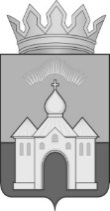 П О С Т А Н О В Л Е Н И ЕАДМИНИСТРАЦИИ  МУНИЦИПАЛЬНОГО  ОБРАЗОВАНИЯКАНДАЛАКШСКИЙ  РАЙОНот «____»______________	2021 г.		                     	                                       № _______ Об утверждении Порядка предоставления и определения размера субсидии на финансовое обеспечение затрат в связи с выполнением работ по установке элеваторных узлов и водяных водоподогревателей в многоквартирных домах по улице Фрунзе в городе Кандалакша, в связи с переводом теплоснабжения и горячего водоснабжения на получение теплоносителя от 21 котельной АО «МЭС»В соответствии с Бюджетным кодексом Российской Федерации,  Федеральным законом от 06.10.2003 № 131-ФЗ «Об общих принципах организации местного самоуправления в Российской Федерации», постановлением Правительства Российской Федерации от 18.09.2020 № 1492 «Об общих требованиях к нормативным правовым актам, муниципальным правовым актам, регулирующим предоставление субсидий, в том числе грантов в форме субсидий, юридическим лицам, индивидуальным предпринимателям, а также физическим лицам - производителям товаров, работ, услуг, и о признании утратившими силу некоторых актов Правительства Российской Федерации и отдельных положений некоторых актов Правительства Российской Федерации» в целях обеспечения жизнедеятельности населения в районах Крайнего Севера и приравненных к ним местностях  	п о с т а н о в л я ю:Утвердить Порядок предоставления и определения размера субсидии на финансовое обеспечение затрат в связи с выполнением работ по установке элеваторных узлов и водяных водоподогревателей в многоквартирных домах по улице Фрунзе в городе Кандалакша, в связи с переводом теплоснабжения и горячего водоснабжения на  получение теплоносителя от 21 котельной АО «МЭС», согласно приложению.2. Опубликовать настоящее постановление  в периодическом печатном издании «Информационный бюллетень администрации муниципального образования Кандалакшский район» и разместить в информационно-телекоммуникационной сети «Интернет» на официальном сайте администрации муниципального образования Кандалакшский район.3. Настоящее постановление вступает в силу со дня его официального опубликования.4. Контроль за исполнением настоящего постановления возложить на заместителя главы администрации муниципального образования Кандалакшский район по ЖКХ Антонова А.П. Глава администрации муниципального образования 	                                                                       Я.И. Шалагин  